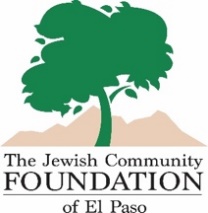 Jaffee Family NextGen Teen Philanthropy Program Fund AgreementIt is my intention to convey funds to The Jewish Community Foundation of El Paso. These funds will constitute an outright contribution by me to The Jewish Community Foundation of El Paso to be used in carrying out its general charitable purposes. The Fund shall be held and distributed upon the following terms and conditions.A fund shall be established as a component fund of The Jewish Community Foundation of El Paso, which shall be known as the (insert student’s name) NextGen Teen Philanthropy Fund (the “Fund”). The Fund will be subject to the bylaws and policies of The Jewish Community Foundation of El Paso.The distributions from the fund shall be used only to support Jewish 501 (c)(3)’s. You can make a grant from the distributions from your fund each year to any qualified Jewish 501©3 non-profit organization – synagogues, schools, camps, disaster relief organizations, JCC’s, hospitals, etc.The Fund shall include the funds delivered by the Donor, such other monies or securities as the Donor may from time to time transfer to The Jewish Community Foundation of El Paso subsequently for inclusion in the Fund, such property as may from time to time be received by The Jewish Community Foundation of El Paso from any other source and accepted by it for the inclusion in the Fund and all undistributed income from the foregoing property (hereinafter referred to as the “Fund”). The first $250 contributed will be matched in the following manner:$250 by your synagogue$500 from the Jaffe Family NextGen Teen Philanthropy FundWhen you graduate High School, since your fund has more than $1,000 you can still participate in grant-making till you reach age 25 or you can choose to pool your funds together with others in the NextGen Teen Philanthropy Legacy Fund that current teens can grant from.If you have at least $5,000 in your fund by the time that you turn 25, it will become a permanent donor-advised fund of The Jewish Community Foundation of El Paso, and each year we will ask for your guidance on which Jewish organization(s) you would like it to go to. If it does not have $5,000 then your funds go to the NextGen Teen Philanthropy Fund for current teens in the program to determine which Jewish organizations will receive the distributions from the fund.The Jewish Community Foundation of El Paso may recognize the Donor for his/her gift through different media outlets, which may include The Jewish Community Foundation of El Paso publications, social media, news releases, certificates, or plaques.The Jewish Community Foundation of El Paso shall hold, manage, invest, and reinvest the Fund, shall collect the income for charitable purposes, in accordance with the provision specified in the governing instruments of The Jewish Community Foundation of El Paso, from time to time amended, and as determined by the Board of The Jewish Community Foundation of El Paso (the “Board”). Nothing in this Agreement shall affect the status of The Jewish Community Foundation of El Paso as an organization described in section 501 (c)(3) of the Internal Revenue Code of 1986, as amended, and as an organization which is not a private foundation within the meaning of section 509 (a) of the Internal Revenue Code of 1986, as amended. This Agreement shall be interpreted in a manner consistent with the foregoing intentions and to conform to the requirement of the provisions of the federal tax law and any regulations issued pursuant thereto. The Jewish Community Foundation of El Paso is authorized to amend this agreement to conform to the provisions of any applicable law or government regulation to carry out1962 the foregoing intention. References herein to provisions of the Internal Revenue Code of 1986, as amended, shall be deemed references to the corresponding provisions of any future Internal Revenue Code.Jaffee Family NextGen Teen Philanthropy Program Fund AgreementPlease mail this completed form and your check for $250 payable to the Jewish Community Foundation of El PasoPlease list in the memo portion of the check:“(Insert child’s name) NextGen Teen Philanthropy Fund”The Jewish Community Foundation of El Paso7110 N. Mesa, El Paso, TX 7991Student’s InformationStudent’s InformationStudent’s InformationStudent’s InformationName:Name:Name:Name:Signature:Signature:Signature:Signature:Current address:Current address:Current address:Current address:City:State:State:ZIP Code:B’nai Mitzvah Date:B’nai Mitzvah Date:Date of Birth:Date of Birth:Synagogue / Temple:Synagogue / Temple:Synagogue / Temple:Synagogue / Temple:E-mail:E-mail:Cell Phone:Cell Phone:Signature of Parent or GuardianSignature of Parent or GuardianSignature of Parent or GuardianSignature of Parent or GuardianName:Name:Name:Name:Signature:Signature:Signature:Date:E-mail:E-mail:Phone:Phone:Signature of Parent or Guardian (if applicable)Signature of Parent or Guardian (if applicable)Signature of Parent or Guardian (if applicable)Signature of Parent or Guardian (if applicable)Name:Name:Name:Name:Signature:Signature:Signature:Date:E-mail:E-mail:Phone:Phone: